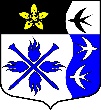 ЛЕНИНГРАДСКАЯ ОБЛАСТЬЛУЖСКИЙ МУНИЦИПАЛЬНЫЙ РАЙОНАДМИНИСТРАЦИЯ ТОРКОВИЧСКОГО СЕЛЬСКОГО ПОСЕЛЕНИЯПОСТАНОВЛЕНИЕот 13 января 2021 года  								№ 1Об утверждении перечня объектов,в отношении которых планируетсязаключение концессионныхсоглашений в 2021 году на территории Торковичского сельского поселения Лужского муниципального района Ленинградской области	Согласно части 3 статьи 4 Федерального закона от 21.06.2005г. № 115-ФЗ «О концессионных соглашениях» администрация Торковичского сельского поселения ПОСТАНОВЛЯЕТ:Утвердить перечень объектов, в отношении которых планируется заключение концессионных соглашений в 2021 году (приложение 1)Утвердить календарный план-график передачи в концессию объектов жилищно-коммунального хозяйства (приложение 2)Разместить перечень объектов, согласно приложению 1, на официальном сайте администрации Торковичского сельского поселенияКонтроль за исполнением постановления возложить на заместителя главы администрации Торковичского сельского поселения Ларионова Данилу Валерьевича.Глава администрацииТорковичского сельского поселения				Иванова Е.В.Приложение 1Утверждено постановлениемглавы администрацииТорковичскогосельского поселенияот 13.01.2021 № 1ПЕРЕЧЕНЬобъектов недвижимого имущества, в отношении которых планируется заключение концессионных соглашений в 2021 году на территории Торковичского сельского поселения № п/пНаименование Муниципального унитарного предприятия (муниципального учреждения) /концедентаАдрес Муниципального унитарного предприятия (муниципального учреждения) /концедентаНаименование имуществаПротяженность, м.п.Отраслевая принадлежностьОриентировочные сроки заключения концессионного соглашения1Администрация Торковичского сельского поселенияЛенинградская область, Лужский район, п. Торковичи, ул. 2-я Гражданская, д.1Тепловые сети,  пос. Торковичи4 549 м.п. в двухтрубном исчисленииИнженерные сетиIV квартал 2020 годаКалендарный план-график передачи в концессию объектов жилищно-коммунального хозяйства на 2021 годКалендарный план-график передачи в концессию объектов жилищно-коммунального хозяйства на 2021 годКалендарный план-график передачи в концессию объектов жилищно-коммунального хозяйства на 2021 годКалендарный план-график передачи в концессию объектов жилищно-коммунального хозяйства на 2021 годКалендарный план-график передачи в концессию объектов жилищно-коммунального хозяйства на 2021 годКалендарный план-график передачи в концессию объектов жилищно-коммунального хозяйства на 2021 годКалендарный план-график передачи в концессию объектов жилищно-коммунального хозяйства на 2021 годКалендарный план-график передачи в концессию объектов жилищно-коммунального хозяйства на 2021 годКалендарный план-график передачи в концессию объектов жилищно-коммунального хозяйства на 2021 годКалендарный план-график передачи в концессию объектов жилищно-коммунального хозяйства на 2021 годКалендарный план-график передачи в концессию объектов жилищно-коммунального хозяйства на 2021 годКалендарный план-график передачи в концессию объектов жилищно-коммунального хозяйства на 2021 годКалендарный план-график передачи в концессию объектов жилищно-коммунального хозяйства на 2021 годКалендарный план-график передачи в концессию объектов жилищно-коммунального хозяйства на 2021 годКалендарный план-график передачи в концессию объектов жилищно-коммунального хозяйства на 2021 годКалендарный план-график передачи в концессию объектов жилищно-коммунального хозяйства на 2021 годКалендарный план-график передачи в концессию объектов жилищно-коммунального хозяйства на 2021 годКалендарный план-график передачи в концессию объектов жилищно-коммунального хозяйства на 2021 годКалендарный план-график передачи в концессию объектов жилищно-коммунального хозяйства на 2021 год№ п/пНаименование и характеристика объектаНаселенный пункт (адрес объекта)   Балансодержатель (обслуживающая организация)Данные государственной регистрации права на объект, 
планируемый к передаче в долгосрочную арендуОтрасль ЖКХ
(водоснабжение, водоотведение, теплоснабжение, электроснабжение, газоснабжение, ТБО)Разработка технического задания в соответствии с п. 2.4. ст. 22 федерального закона от 21.07.2005 №115-ФЗ "О концессионных соглашениях"Разработка технического задания в соответствии с п. 2.4. ст. 22 федерального закона от 21.07.2005 №115-ФЗ "О концессионных соглашениях"Формирование конкурсной документации,  согласование параметров долгосрочного тарифного регулирования и цен с уполномоченным органом исполнительной власти Ленинградской области в соответствии со ст. 23 федерального закона от 21.07.2005 №115-ФЗ "О концессионных соглашениях" Формирование конкурсной документации,  согласование параметров долгосрочного тарифного регулирования и цен с уполномоченным органом исполнительной власти Ленинградской области в соответствии со ст. 23 федерального закона от 21.07.2005 №115-ФЗ "О концессионных соглашениях" Размещение конкурсной документации по проведению торгов на официальном сайте Российской Федерации Размещение конкурсной документации по проведению торгов на официальном сайте Российской Федерации Размещение конкурсной документации по проведению торгов на официальном сайте Российской Федерации Размещение конкурсной документации по проведению торгов на официальном сайте Российской Федерации Дата заключения концессионного соглашенияДата заключения концессионного соглашенияДокумент об утверждении графика передачи в концессиюОтветственное должностное лицо (Ф.И.О., занимаемая должность, контактный телефон)№ п/пНаименование и характеристика объектаНаселенный пункт (адрес объекта)   Балансодержатель (обслуживающая организация)Данные государственной регистрации права на объект, 
планируемый к передаче в долгосрочную арендуОтрасль ЖКХ
(водоснабжение, водоотведение, теплоснабжение, электроснабжение, газоснабжение, ТБО)Срок исполнения (месяц)Информация об исполненииСрок исполнения (месяц)Информация об исполненииСрок исполнения (месяц)Срок исполнения (месяц)Информация об исполненииИнформация об исполненииСрок исполнения (месяц)Информация об исполненииДокумент об утверждении графика передачи в концессиюОтветственное должностное лицо (Ф.И.О., занимаемая должность, контактный телефон)1. Торковичское сельское поселение1. Торковичское сельское поселение1. Торковичское сельское поселение1. Торковичское сельское поселение1. Торковичское сельское поселение1. Торковичское сельское поселение1. Торковичское сельское поселение1. Торковичское сельское поселение1. Торковичское сельское поселение1. Торковичское сельское поселение1. Торковичское сельское поселение1. Торковичское сельское поселение1. Торковичское сельское поселение1. Торковичское сельское поселение1. Торковичское сельское поселение1. Торковичское сельское поселение1. Торковичское сельское поселение1. Торковичское сельское поселение1.Тепловые сетип. Торковичи АО «Газпром теплоэнерого»№ 47:29:0000000:33128-47/023/2017-2 от 20.07.2017теплоснабжениеоктябрьоктябрьноябрьноябрьдекабрьПостановление главы администрации от 13.01.2021 № 2Глава администрации